													PCD 125.62ATA DO PROCESSO DE SELEÇÃO DE ALUNOS PARA O PROGRAMA DE TREINAMENTO PROFISSIONAL ACADÊMICO (TPA) /ANO LETIVO: __________1 - Título idêntico ao projeto submetido na PROGRAD.2 - Por extenso.	Aos __ dias do mês de ______ do ano de ______ de acordo com o Edital do Processo de Seleção Para o Programa de Treinamento Profissional Acadêmico (TPA) devidamente publicado e de acordo com a Resolução no 028/2019 do Conselho Setorial de Graduação (CONGRAD), deu-se início à seleção de aluno(s) para o Programa de Treinamento Profissional Acadêmico no projeto acima indicado, para o preenchimento de __ vaga(s) para bolsistas e de __ vaga(s) para voluntários. Primeiramente, foi constatada a presença de       candidato(s) inscrito(s), conforme a lista de presença assinada abaixo:Não compareceram       candidato(s) inscrito(s). Após o término das provas, a Banca Examinadora divulgou o seguinte resultado final:O(s)       primeiro(s) candidato(s) classificado(s) acima referido(s) fica(m) convocado(s) a assumir(em) a(s) vaga(s) existente(s) a partir de                               , e segue(m), em anexo, o(s) seu(s) respectivo(s) Termo(s) de Compromisso(s) devidamente preenchido(s). Os demais candidatos não classificados foram reprovados.Nada mais havendo a tratar, foi lavrada a presente ata, que segue assinada pelos membros da Banca Examinadora.____________________,       de                        de      .Banca Examinadora:				     (cidade)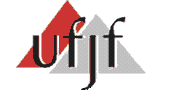 UNIVERSIDADE FEDERAL DE JUIZ DE FORAPRÓ-REITORIA DE GRADUAÇÃOGERÊNCIA DE BOLSASCAMPO RESERVADO PARA GERÊNCIA DE BOLSAS DA PROGRADRecebido: ___/___/___ por _________________________ 	( ) Incluído: ___/___/___ por _________________________PROJETO1:UNIDADE/ÓRGÃO/SETOR2:1.29.2.30.3.31.4.32.5.33.6.34.7.35.8.36.9.37.10.38.11.39.12.40.13.41.14.42.15.43.16.44.17.45.18.46.19.47.20.48.21.49.22.50.23.51.24.52.25.53.26.54.27.55.28.56.57.75.58.76.59.77.60.78.61.79.62.80.63.81.64.82.65.83.66.84.67.85.68.86.69.87.70.88.71.89.72.90.73.91.74.92.ClassificaçãoAlunoNo de MatrículaTotal de Pontos_____________________________________Nome Legível_____________________________________Assinatura_____________________________________Nome Legível_____________________________________Assinatura_____________________________________Nome Legível_____________________________________AssinaturaOrientações:As demais páginas da ATA devem ser rubricadas por todos os examinadores.A assinatura dos alunos presentes é condição de validade da seleção. Esta ata somente será válida com cópia do Edital referente à mesma seleção e a ficha de inscrição dos candidatosEsta ata deve estar de acordo com o modelo mais recente disponibilizado em https://www2.ufjf.br/coordprograd/.A abertura de edital e a seleção de alunos não podem ocorrer durante recessos de acordo com o Calendário Acadêmico.Se o tamanho das listas desta ata não for suficiente, podem ser anexadas listas extras. Cada lista extra deve ser rubricada pelos membros da banca examinadora.Outras informações: https://www2.ufjf.br/coordprograd/ | coord.prograd@ufjf.edu.br | (32) 2102-3787 – 2102-3976